21.02. в школе с. Васильевка прошел тематический час на тему «Ты все еще хочешь закурить?»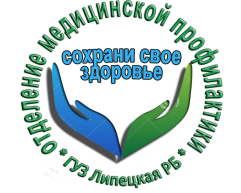 О чем говорили?О том, что курение отрицательно влияет на умственные способности школьника, что число неуспевающих возрастает в тех классах, где больше курящих. Состояние здоровья ребенка, подорванного курением, не позволяет выбрать род занятий по душе.Чем раньше дети познакомятся с курением и начнут курить, тем быстрее привыкнут к нему, и в дальнейшем отказаться от пагубной привычки будет очень трудно.Обычно дети докуривают сигарету до конца, а, как известно, при этом в организм попадает максимальное количество ядовитых компонентов табака.Узнали, что входит в состав сигареты.А еще решили, что курение – это не только вред здоровью, но и плохая компания.Чтобы стать успешным нужно уметь сказать нет.Спасибо, всем участникам тематического часа. Спасибо, замечательной школе и ребятам!Отделение медицинской профилактики ГУЗ «Липецкая РБ»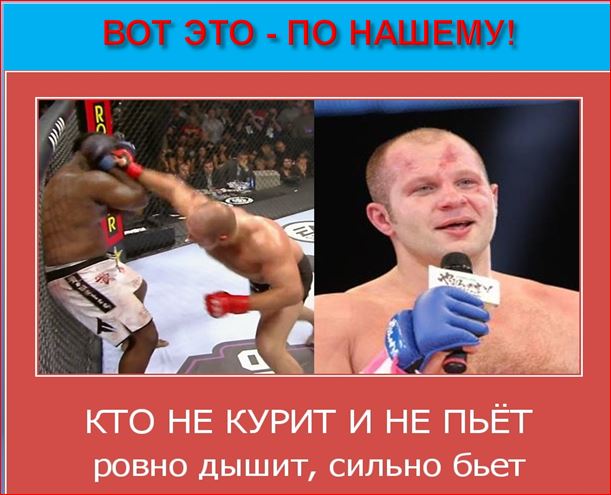 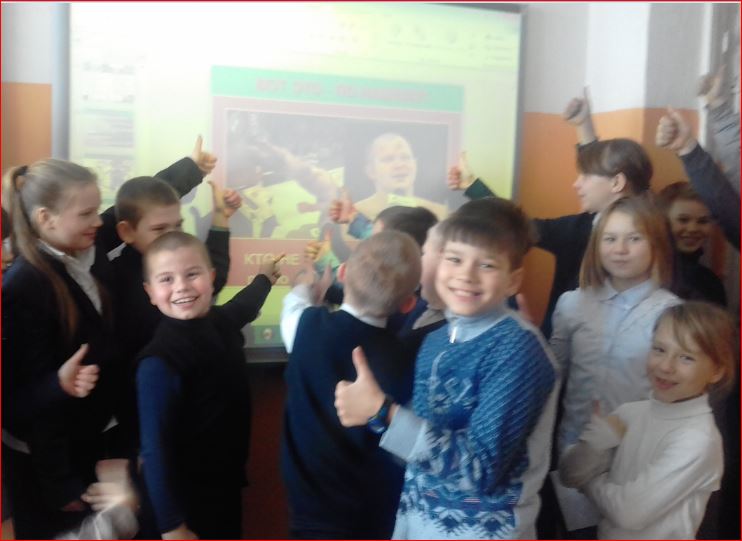 